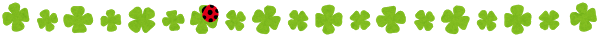 安芸太田町不妊治療費等助成事業（不妊検査・一般不妊治療）※詳しくは、「安芸太田町不妊治療費等助成事業実施要綱」をご覧ください。対象者（次の要件すべて満たす方）・夫婦ともに安芸太田町に住所があり居住実態がある方・不妊検査・一般不妊治療を開始した際、原則、法律婚を対象とするが、事実婚関係にある者も対象とする。・検査・治療開始時の妻の年齢が42歳以下である夫婦・町民税等を滞納していない方助成額１回の治療につき、自己負担額が窓口支払額の３割となるよう助成※入院治療費及び食事代を含む。ただし、差額ベッド代及び病衣等日用品代は含めない。内容平成31年４月１日以降に医療機関において夫婦が共に受けた不妊検査・一般不妊治療で、医師が認めたもの。申請書類など全員必要な書類（県に書類を提出した方は、写しで可。様式第１３号は別途記入必要。）・法律上の婚姻をしている夫婦であることを証明できる書類　（戸籍謄本等）※事実婚の場合は、夫婦それぞれの戸籍謄本、事実婚関係に関する申立書（様式第１３号）・住所を確認できる書類（住民票等）※事実婚の場合は、世帯全員記載、続柄記載のものを取得してください。・医療機関が発行する領収書（写し）・（院外処方がある場合のみ）院外薬局が発行するレシート以外の領収書（写し）・振込先口座番号等が確認できるもの（写し）※①、②では申請書類、申請方法が異なります。①検査・治療開始時の妻の年齢が、34歳以下の者で、広島県不妊検査費等助成事業に基づく助成が決定した者・不妊検査・一般不妊治療費助成申請書（様式第１号）・広島県不妊検査費等助成承認決定通知書（写し）・広島県不妊検査費等助成申請に係る証明書（写し）②検査・治療開始時の妻の年齢が、35歳以上42歳以下の者や34歳以下の者で、広島県不妊検査費等助成事業に基づく助成が決定しなかった者・不妊検査・一般不妊治療費助成申請書（様式第１号）・不妊検査・一般不妊治療費助成申請に係る証明書（様式第２号）申請期限①広島県不妊治療支援事業実施要綱に基づく助成が決定した日から２か月以内②検査・治療を終了した時（夫婦いずれか遅い方）の翌日から２か月以内申請先・問合せ先①（1）広島県が実施している不妊治療支援事業へ申請してください。　　　　広島県西部保健所広島支所（保健課健康増進係）　　　　〒730-8511　広島市中区基町10-52　農林庁舎１階　　TEL：082-513-5526（2）安芸太田町が実施している安芸太田町不妊治療費等助成事業へ申請してください。安芸太田町　健康福祉課〒731-3622安芸太田町大字下殿河内236　　　　　　　TEL：0826-22-0196②　①（2）に同じ